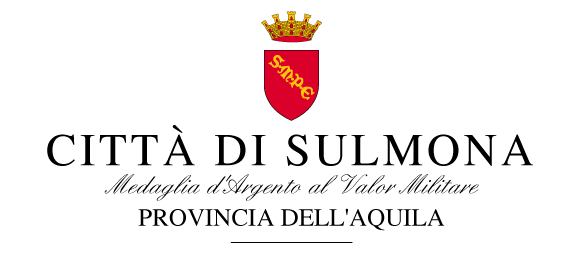 27 agosto 2017COMUNICATO STAMPAIn seguito agli incendi che nel pomeriggio di oggi hanno coinvolto anche alcuni paesi della Valle Peligna, aggiungendosi ai roghi che da una settimana stanno bruciando il Monte Morrone, sono previsti rafforzamenti dei soccorsi che andranno ad operare nei centri colpiti dalle fiamme di oggi. In arrivo altri 15 militari dell'esercito (totale 65 sul territorio),  due ulteriori canadair dalla Francia, resterà in loco l'elicottero Erickson che stamattina ha operato sul Morrone, saranno rafforzate squadre dei Vigili del Fuoco. La struttura operativa centrale per il territorio, coordinata dalla Prefettura,  sarà la sede del Coc di Sulmona (resta attivo 24 ore su 24 tel 0864 251134) anche se i Coc nei Comuni coinvolti resteranno attivi. È quanto è stato comunicato dal Prefetto dell'Aquila Giuseppe Linardi e dal Comandante provinciale dei Vigili del Fuoco Domenico De Bartolomeo durante la riunione che si è tenuta questa sera nel municipio di Prezza, insieme ai sindaci di Sulmona, Annamaria Casini, di Prezza, Marianna Scoccia, di Raiano, Marco Moca, di Bugnara, Giuseppe Lo Stracco, di  Pacentro,  Guido Angelilli, di Cocullo, Sandro Chiocchio, diAnversa, Gianni Di Cesare, di Goriano, Rodolfo Marganelli, il vicesindaco di Introdacqua, Angelo Del Monaco, l'assessore regionale, Andrea Gerosolimo, il comandante dell' esercito colonnello Fulvio Menegazzo ,  il comandante provinciale Carabinieri, colonnello Antonio Servedio, direttore Parco Nazionale Majella Oremo Di Nino, il presidente Parco Majella Franco Iezzi, rappresentanti  Protezione Civile e Croce Rossa.Resta alta l'attenzione da parte delle istituzioni e autorità e di tutti coloro che stanno continuando a lavorare facendo tutto il possibile per spegnere gli incendi e riportare una situazione di normalità quanto prima nel nostro territorio. Lo afferma il sindaco di Sulmona Annamaria Casini.